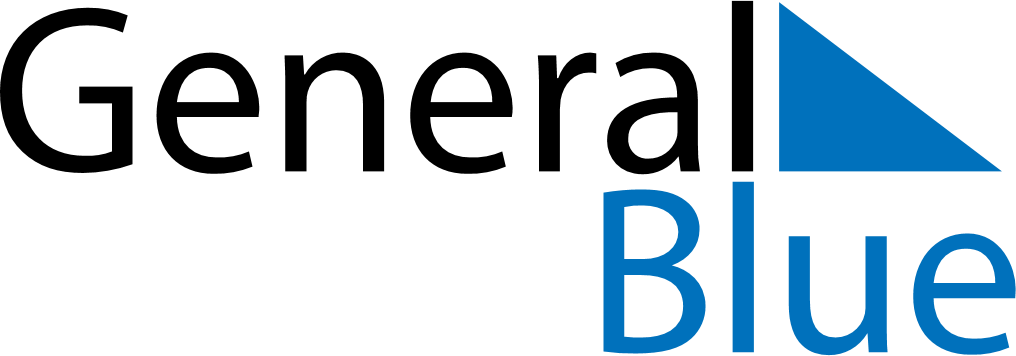 March 2024March 2024March 2024March 2024March 2024March 2024March 2024Altan, Dzabkhan, MongoliaAltan, Dzabkhan, MongoliaAltan, Dzabkhan, MongoliaAltan, Dzabkhan, MongoliaAltan, Dzabkhan, MongoliaAltan, Dzabkhan, MongoliaAltan, Dzabkhan, MongoliaSundayMondayMondayTuesdayWednesdayThursdayFridaySaturday12Sunrise: 7:18 AMSunset: 6:20 PMDaylight: 11 hours and 2 minutes.Sunrise: 7:16 AMSunset: 6:22 PMDaylight: 11 hours and 6 minutes.34456789Sunrise: 7:14 AMSunset: 6:23 PMDaylight: 11 hours and 9 minutes.Sunrise: 7:12 AMSunset: 6:25 PMDaylight: 11 hours and 13 minutes.Sunrise: 7:12 AMSunset: 6:25 PMDaylight: 11 hours and 13 minutes.Sunrise: 7:10 AMSunset: 6:26 PMDaylight: 11 hours and 16 minutes.Sunrise: 7:08 AMSunset: 6:28 PMDaylight: 11 hours and 20 minutes.Sunrise: 7:06 AMSunset: 6:29 PMDaylight: 11 hours and 23 minutes.Sunrise: 7:04 AMSunset: 6:31 PMDaylight: 11 hours and 27 minutes.Sunrise: 7:02 AMSunset: 6:33 PMDaylight: 11 hours and 30 minutes.1011111213141516Sunrise: 7:00 AMSunset: 6:34 PMDaylight: 11 hours and 34 minutes.Sunrise: 6:58 AMSunset: 6:36 PMDaylight: 11 hours and 37 minutes.Sunrise: 6:58 AMSunset: 6:36 PMDaylight: 11 hours and 37 minutes.Sunrise: 6:56 AMSunset: 6:37 PMDaylight: 11 hours and 41 minutes.Sunrise: 6:54 AMSunset: 6:38 PMDaylight: 11 hours and 44 minutes.Sunrise: 6:52 AMSunset: 6:40 PMDaylight: 11 hours and 48 minutes.Sunrise: 6:50 AMSunset: 6:41 PMDaylight: 11 hours and 51 minutes.Sunrise: 6:48 AMSunset: 6:43 PMDaylight: 11 hours and 55 minutes.1718181920212223Sunrise: 6:45 AMSunset: 6:44 PMDaylight: 11 hours and 58 minutes.Sunrise: 6:43 AMSunset: 6:46 PMDaylight: 12 hours and 2 minutes.Sunrise: 6:43 AMSunset: 6:46 PMDaylight: 12 hours and 2 minutes.Sunrise: 6:41 AMSunset: 6:47 PMDaylight: 12 hours and 6 minutes.Sunrise: 6:39 AMSunset: 6:49 PMDaylight: 12 hours and 9 minutes.Sunrise: 6:37 AMSunset: 6:50 PMDaylight: 12 hours and 13 minutes.Sunrise: 6:35 AMSunset: 6:52 PMDaylight: 12 hours and 16 minutes.Sunrise: 6:33 AMSunset: 6:53 PMDaylight: 12 hours and 20 minutes.2425252627282930Sunrise: 6:31 AMSunset: 6:55 PMDaylight: 12 hours and 23 minutes.Sunrise: 6:29 AMSunset: 6:56 PMDaylight: 12 hours and 27 minutes.Sunrise: 6:29 AMSunset: 6:56 PMDaylight: 12 hours and 27 minutes.Sunrise: 6:27 AMSunset: 6:58 PMDaylight: 12 hours and 30 minutes.Sunrise: 6:25 AMSunset: 6:59 PMDaylight: 12 hours and 34 minutes.Sunrise: 6:23 AMSunset: 7:01 PMDaylight: 12 hours and 37 minutes.Sunrise: 6:21 AMSunset: 7:02 PMDaylight: 12 hours and 41 minutes.Sunrise: 6:19 AMSunset: 7:03 PMDaylight: 12 hours and 44 minutes.31Sunrise: 6:17 AMSunset: 7:05 PMDaylight: 12 hours and 48 minutes.